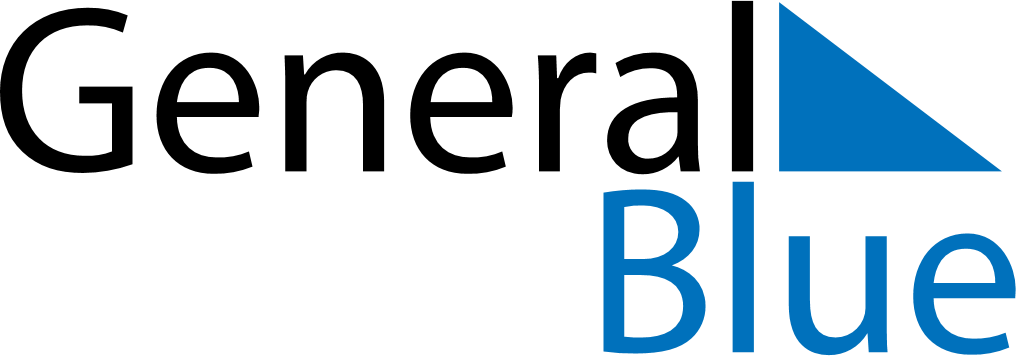 BangladeshBangladeshBangladeshBangladeshBangladeshBangladeshBangladeshJanuary 2026January 2026January 2026January 2026January 2026January 2026January 2026January 2026January 2026SundayMondayMondayTuesdayWednesdayThursdayFridaySaturday123455678910111212131415161718191920212223242526262728293031February 2026February 2026February 2026February 2026February 2026February 2026February 2026February 2026February 2026SundayMondayMondayTuesdayWednesdayThursdayFridaySaturday12234567899101112131415161617181920212223232425262728March 2026March 2026March 2026March 2026March 2026March 2026March 2026March 2026March 2026SundayMondayMondayTuesdayWednesdayThursdayFridaySaturday1223456789910111213141516161718192021222323242526272829303031Feb 21: Language Martyrs’ DayMar 17: Mujib’s Birthday & Children’s DayMar 20: End of Ramadan (Eid al-Fitr)Mar 25: Genocide Remembrance DayMar 26: Independence Day